CODICE ID: 452AVVISO DI SELEZIONE PER IL CONFERIMENTO DI ATTIVITA’ DIDATTICA INTEGRATIVA A FAVORE DEI CORSI DI STUDIO DELL’UNIVERSITA’ DEGLI STUDI DI MILANO – Dipartimento di Fisica Anno accademico 2018/2019IL RETTOREVista 	la Legge n. 168/89;Vista	la legge 30 dicembre 2010, n. 240;Visto 	lo Statuto dell’Università degli Studi di Milano;Visto 	l'articolo 69 comma 2 lettera b) del “Regolamento d'Ateneo per l'Amministrazione, la Finanza e la Contabilità” dell'Università degli Studi di Milano;Visto	l’art 45 del Regolamento Generale d’Ateneo “Attività didattiche integrative e compiti didattici extra curriculari”;Vista 	la delibera del Consiglio di Amministrazione della seduta del 24 novembre 2015 per la determinazione dei compensi da erogare a fronte di assegnazione di incarichi per attività didattica;Vista	la delibera del Consiglio del Dipartimento di Fisica del 26 giugno 2018 che autorizza l’attivazione degli incarichi e della procedura di selezione;Verificata	la sussistenza della necessaria copertura finanziaria;Vista	la proposta presentata dal Dipartimento per la nomina della Commissione Giudicatrice che viene riportata nell’“Allegato1”.DECRETAArt. 1 IndizioneE’ indetta una selezione per il conferimento di attività didattiche integrative a favore dei Corsi di studio dell’Università degli studi di Milano -Dipartimento di Fisica (come da “Allegato1”).Il presente bando è pubblicato sul sito internet di Ateneo:http://www.unimi.it/personale/consulenze_collab/112707.htmArt. 2 Requisiti di partecipazionePossono presentare domanda i laureati di comprovata capacità e qualificazione in possesso di accertate competenze che ne assicurano l’idoneità a svolgere i compiti richiesti.I candidati devono inoltre possedere i requisiti d’accesso indicati nella Tabella “Allegato 1” che è parte integrante del presente bando.Non possono partecipare alla selezione coloro i quali hanno un rapporto di coniugio, un rapporto di unione civile o di convivenza ai sensi della legge n. 76 del 20 maggio 2016, un grado di parentela o di affinità fino al quarto grado compreso, con un professore o ricercatore appartenente al Dipartimento, con il Rettore, il Direttore Generale o un componente del Consiglio di Amministrazione.I requisiti prescritti devono essere posseduti alla data di scadenza del termine per la presentazione della domanda di partecipazione.Art. 3 Definizione delle collaborazioni, competenze, corrispettivoLe collaborazioni, le competenze richieste, nonché il relativo compenso sono indicati nella Tabella “Allegato 1” che è parte integrante del presente bando.Art. 4 Modalità di presentazione della domandaLa domanda di partecipazione deve essere predisposta a pena di esclusione su apposito modulo seguendo lo schema del modello allegato alla presente selezione e disponibile sul sito d’Ateneo: http://www.unimi.it/personale/consulenze_collab/99061.htmIl candidato deve indicare nella domanda, in ordine di preferenza, le attività per le quali intende concorrere.Alla domanda il candidato deve allegare un curriculum vitae redatto secondo il formato europeo, valido solo a titolo conoscitivo, nonché la fotocopia di un documento di riconoscimento in corso di validità.La domanda di partecipazione deve essere presentata entro e non oltre la data 06 settembre 2018 e con una delle modalità alternative indicate nella tabella che segue:La busta contenente la domanda, oppure l’oggetto della e-mail inviata tramite posta elettronica certificata, deve riportare la dicitura “Dipartimento di Fisica –Codice ID: 452”.Eventuali disguidi nel recapito, determinati da qualsiasi causa non imputabile all’Ateneo, sono imputabili esclusivamente al candidato che pertanto non può sollevare eccezioni in merito.Art. 5 Commissione esaminatrice e valutazione titoliLa Commissione esaminatrice procede alla valutazione comparativa dei candidati ed alla formazione della graduatoria di merito, sulla base dei titoli di studio e delle esperienze scientifiche e didattiche indicate nel presente bando e dichiarate nella domanda di partecipazione.Sono titoli valutabili solo quelli attinenti alle attività relative all’incarico da conferire e con esclusione dei titoli richiesti come requisiti per l’accesso.L’idoneità di titoli accademici stranieri è valutata dalla Commissione nel rispetto della vigente normativa nazionale, del Paese dove è stato rilasciato il titolo stesso e dei trattati o accordi internazionali in materia di riconoscimento di titoli per il proseguimento degli studi.Ai titoli sono complessivamente attribuibili 100 punti, secondo i criteri indicati nella tabella che segue:I candidati che non possiedono i requisiti d’accesso indicati nella Tabella “Allegato 1” non sono ammessi alla valutazione comparativa.I candidati che non ottengono un punteggio minimo di 10/100 non sono considerati idonei.Se due o più candidati ottengono, a conclusione delle operazioni di valutazione, pari punteggio, è preferito il candidato più giovane di età.Art. 6 Approvazione della graduatoria e assegnazione incaricoIl Rettore, verificata la regolarità dei lavori della Commissione, ne approva gli atti con proprio provvedimento.La graduatoria è pubblicata mediante pubblicazione sul sito d’Ateneo: http://www.unimi.it/personale/consulenze_collab/112707.htmAl vincitore è data comunicazione del conferimento dell’incarico.L’Università controlla la veridicità delle dichiarazioni rese nella domanda e nella documentazione allegata ai sensi delle norme vigenti. In caso di dichiarazioni false, l’Ateneo procede alla risoluzione del rapporto ed al recupero delle somme eventualmente già corrisposte, ed applica le sanzioni amministrative e le norme penali previste dalla normativa vigente.Art. 7 Diritti e doveri del titolare dell’incaricoIl titolare dell’incarico deve svolgere personalmente le attività che gli sono state affidate nel rispetto dei tempi e delle modalità di svolgimento definite con il docente responsabile dell’attività; deve inoltre annotare le attività svolte in un registro degli impegni sottoposto alla verifica ed all’approvazione del docente responsabile.L’Amministrazione procede alla corresponsione del compenso ad attività conclusa, in un'unica soluzione "una tantum", previa autorizzazione del Responsabile della Struttura.Art. 8 IncompatibilitàLo svolgimento dell’incarico è incompatibile con la titolarità di contratti di ricercatore a tempo determinato ai sensi dell’art. 24 della legge 240/2010.Lo svolgimento dell’incarico è altresì incompatibile con le tipologie di contratti previsti dal Regolamento per la disciplina dei contratti per attività di insegnamento ai sensi dell'art 23 della legge 30 dicembre 2010, n. 240, salvo che per gli assegnisti di ricerca dell’Ateneo.Il titolare dell’incarico, assegnista di ricerca dell’Ateneo, può svolgere attività di tutorato nel limite massimo di 60 ore per anno accademico, estensibile a 90 ore nel caso in cui l’incarico riguardi la funzione di esercitatore e comporti anche la partecipazione alle commissioni per gli esami di profitto.Il titolare dell’incarico, iscritto ad un corso di dottorato di ricerca dell’Ateneo, può svolgere, previo nulla osta del Collegio dei docenti, attività di tutorato e di esercitazione nel limite massimo di 100 ore per anno accademico, di cui massimo 40 ore per le attività di esercitazione. Il titolare dell’incarico, esperto esterno, può svolgere attività di tutorato e di esercitazione nel limite massimo di 100 ore per anno accademico. In presenza di comprovate e motivate esigenze, che si riferiscano segnatamente ai corsi di studio dell’ambito linguistico e, in modo specifico, a lingue straniere non particolarmente diffuse, è possibile derogare a tale limite, nell’ottica di assicurare la funzionalità degli stessi corsi.Art. 9 Rinuncia e Decadenza Il vincitore che rinuncia all’incarico dopo l’accettazione dello stesso deve darne comunicazione scritta al responsabile dell’attività, con almeno 15 giorni di anticipo.La collaborazione si risolve automaticamente:in caso di incompatibilità;qualora l’incaricato non inizi a svolgere nel termine stabilito dal contratto le prescritte attività;qualora risulti oggettivamente impossibile adempiere alla prestazione per sopraggiunti comprovati motivi. In questo caso al collaboratore spetta il corrispettivo pari alla parte di attività effettivamente eseguita e attestata dal responsabile dell’attività.Il rapporto può essere risolto in caso di gravi e ripetute mancanze che pregiudichino l’intera prestazione imputabili al collaboratore. Il rapporto può essere inoltre risolto, prima della naturale scadenza, in caso di disattivazione dell’insegnamento principale dovuta a motivate esigenze didattiche.In caso di rinuncia o di risoluzione del rapporto nel corso dell’anno accademico, l’incarico può essere conferito ad altro idoneo, secondo l’ordine di graduatoria. In caso di esaurimento di candidati idonei all’interno della graduatoria è possibile attingere ad altra graduatoria della stessa Struttura.Le graduatorie hanno validità solo per l’anno accademico per il quale si è svolta la selezione.Art. 10 Trattamento dei dati personaliAi sensi del Decreto Legislativo n.196 del 2003 (Codice in materia di protezione dei dati personali) e sue successive modifiche e integrazioni, nonché del Regolamento UE 679/2016 (Regolamento Generale sulla Protezione dei dati, o più brevemente, RGDP) e dell’art. 7 del Regolamento d’Ateneo in materia di protezione dei dati personali, l’Università si impegna a rispettare la riservatezza delle informazioni fornite dal collaboratore: tutti i dati conferiti saranno trattati solo per finalità connesse e strumentali alla gestione della collaborazione, nel rispetto delle disposizioni vigenti. L’informativa completa è disponibile alla seguente pagina del sito web d’Ateneo. Art. 11 Responsabile del procedimentoAi sensi delle Legge n. 241/1990 e successive modificazioni, l’Unità Organizzativa competente agli effetti della presente selezione è la Divisione Stipendi e Carriere del Personale.Il responsabile del procedimento è il Capo Divisione Stipendi e Carriere del Personale.Art. 12 Norme finaliPer tutto quanto non espressamente previsto dal presente bando, si rinvia al Regolamento generale d’Ateneo, in particolare all’art 45, al Regolamento d' Ateneo per l'Amministrazione, la Finanza e la Contabilità” dell'Università degli Studi di Milano, nonché alle informazioni pubblicate sul sito d’Ateneo http://www.unimi.it/personale/consulenze_collab/8749.htm .IL RETTORE
GIANLUCA VAGOProt. N. 2692/18 del 27/07/2018	CODICE ID: 452Tabella Allegato 1ATTIVITA’ DIDATTICHE INTEGRATIVE E COMPITI DIDATTICI EXTRA-CURRICOLARI 
Dipartimento di Fisica - Collaborazioni, corrispettivo, competenzeAllegato 2Codice ID: 452Domanda di partecipazione all’avviso di selezione per il conferimento di attività didattica integrativa a favore dei Corsi di studio dell’Università degli studi di Milano. – AUTODICHIARAZIONEDichiarazione resa ai sensi degli artt. 46, 47 e 76 del D.P.R. 445/2000I/La sottoscritto/aRECAPITO CUI INDIRIZZARE COMUNICAZIONI RELATIVE ALLA SELEZIONE:ChiedeDi partecipare alla selezione per il conferimento della seguente attività: 
(specificare l’ordine di preferenza unicamente delle selezioni a cui si vuole partecipare)Consapevole delle responsabilità anche penali in caso di dichiarazioni non veritiere, dichiara quanto segue:di non avere un rapporto di coniugio, un rapporto di unione civile o di convivenza ai sensi della legge n. 76 del 20 maggio 2016, un grado di parentela o di affinità fino al quarto grado compreso, con un professore o ricercatore appartenente al Dipartimento, con il Rettore, il Direttore Generale o un componente del Consiglio di Amministrazione;di non essere titolare di un contratto di ricercatore a tempo determinato ai sensi dell’art. 24 della legge 240/2010, di non essere titolare di uno dei contratti previsti dal Regolamento per la disciplina dei contratti per attività di insegnamento ai sensi dell'art 23 della legge 30 dicembre 2010, n. 240, salvo quanto previsto dall’art. 8 dell’avviso di selezione;di non avere superato il limite di ore per anno accademico per attività didattiche integrative e compiti didattici extra-curriculari previsto dall’art. 45 del Regolamento generale d’Ateneo .QUALIFICA (barrare obbligatoriamente una delle caselle): Assegnista presso l’Ateneo Dottorando presso l’Ateneo Esperto esternoTITOLO DI STUDIO (barrare obbligatoriamente una delle caselle): Diploma di laurea (DL) conseguito secondo le modalità precedenti l’entrata in vigore del D.M.509/1999 Laurea specialistica (LS) conseguita ai sensi del D.M. 509/1999 appartenente alla classe ……………..: Laurea magistrale (LM) conseguita ai sensi del D.M. 270/2004 appartenente alla classe ……………...: Titolo di studio conseguito all’esteroPOSSESSO DI ALTRI TITOLI: Dottorato di ricerca  Diploma di Specializzazione master, borse post dottorato, assegni di ricerca; Abilitazione insegnamento CONOSCENZA DELLA LINGUA ___________: Madrelingua Livello ……….ESPERIENZE SCIENTIFICHE E DIDATTICHE:Attività di ricerca in qualificati istituti italiani o stranieriAttività di formazione in qualificati istituti italiani o stranieri Esperienza didattica pregressa relativamente alle competenze richiestePubblicazioniAllegati:Curriculum vitae redatto secondo il formato europeo (valido solo a titolo conoscitivo)Fotocopia di un documento di riconoscimento in corso di validitàData, ______________FirmaAi sensi del Decreto Legislativo n.196 del 2003 (Codice in materia di protezione dei dati personali) e sue successive modifiche e integrazioni, nonché del Regolamento UE 679/2016 (Regolamento Generale sulla Protezione dei dati, o più brevemente, RGDP) e dell’art. 7 del Regolamento d’Ateneo in materia di protezione dei dati personali, l’Università si impegna a rispettare la riservatezza delle informazioni fornite dal collaboratore: tutti i dati conferiti saranno trattati solo per finalità connesse e strumentali alla gestione della collaborazione, nel rispetto delle disposizioni vigenti. L’informativa completa è disponibile alla seguente pagina del sito web d’Ateneo. Si informa inoltre che secondo quanto previsto dal D.lgs. 14/03/2013 n. 33 in materia di trasparenza, i curricula dei vincitori, nonché la dichiarazione in merito ad altri incarichi saranno pubblicati sul sito web dell’Ateneo nella sezione “Amministrazione trasparente”, “Consulenti e collaboratori”..Data 							FirmaRACCOMANDATA A.RUniversità degli Studi di Milano, via Festa del Perdono n 7–, 20122 Milano (A tale fine fa fede il timbro a data dell'ufficio postale accettante).CONSEGNA A MANO A mano presso l’Ufficio Archivio, Protocollo e Servizio Postale, Università degli Studi di Milano, via Festa del Perdono n 7–, 20122 MilanoINVIO TRAMITE POSTA ELETTRONICA CERTIFICATA:unimi@postecert.it 
(non sarà ritenuta valida la domanda inviata da un indirizzo di posta elettronica non certificata). Titoli di studioDottorato di ricerca o titolo equivalente conseguito all’estero Specializzazione, master, borse post dottorato, assegni di ricerca o titolo equivalente conseguito all’esteroAbilitazione all’insegnamento superiore o titolo equivalente conseguito all’esteroConoscenza di una lingua stranieraFino ad un massimo di punti: 40Esperienze scientifiche e didattiche:Attività di ricerca in qualificati istituti italiani o stranieri Attività di formazione in qualificati istituti italiani o stranieri Esperienza didattica pregressa relativamente alle competenze richiestePubblicazioniFino ad un massimo di punti: 60Codice selezioneSelezione riservataCorso di laureaRequisiti d’accesso Descrizione  incarico;Competenze richieste Proposta Commissione Giudicatrice452/A-tutorato per: Analisi Matematica 1 (Corso A) e (Corso B) -(Resp. Prof. Kevin Payne): Data incarico: set-18N. collaborazioni: 1Tot. ore incarico: 20Compenso lordo orario: € 30,00Progetto: FONDO TUORAGGIO MIUR 2016bando riservato ai dottorandi dell'AteneoFisica (classe l-30)Laurea Magistrale in Matematica o equipollenteprecorso di matematica per le matricole; Ottima conoscenza dell'Analisi Matematica di baseKevin Payne,  Cristina Tarsi, Clemente Zanco 452/B-tutorato per: Analisi Matematica 1 (Corso A) e (Corso B) -(Resp. Prof. Kevin Payne): Data incarico: dal 1/10/2018 al 28/02/2019N. collaborazioni: 1Tot. ore incarico: 40Compenso lordo orario: € 30,00Progetto: FUD_DIP_008bando per assegnisti, dottorandi ed esperti esterniFisica (classe l-30)Laurea Magistrale in Matematica o equipollenteAttività di tutorato; correzioni in aula di esercizi assegnati; ripassi prima delle prove scritte; Ottima conoscenza dell'Analisi Matematica di baseKevin Payne,  Cristina Tarsi, Clemente Zanco 452/C-tutorato per: Informatica (Corso A) -(Resp. Prof. Carlo Mereghetti): Data incarico: dal 1/10/2018 al 28/02/2019N. collaborazioni: 3Tot. ore incarico: 50Compenso lordo orario: € 30,00Progetto: FUD_DIP_008bando per assegnisti, dottorandi ed esperti esterniFisica (classe l-30)Laurea Magistrale in Fisica o Informatica o Matematica o IngegneriaAssistenza in laboratorio; Programmazione C++, SO LinuxCarlo Mereghetti, Dario Tamascelli, Stefano Olivares 452/D-tutorato per: Informatica (Corso B) -(Resp. Prof. Dario Tamascelli): Data incarico: dal 1/10/2018 al 28/02/2019N. collaborazioni: 3Tot. ore incarico: 50Compenso lordo orario: € 30,00Progetto: FUD_DIP_008bando per assegnisti, dottorandi ed esperti esterniFisica (classe l-30)Laurea Magistrale in Informatica o Fisica o MatematicaAssistenza durante l'attività di laboratorio; Conoscenza linguaggio di programmazione C++ e sistema operativo LinuxCarlo Mereghetti, Dario Tamascelli, Stefano Olivares 452/E-esercitazione per: Meccanica (Corso A) -(Resp. Prof. Marco Bersanelli): Data incarico: dal 1/10/2018 al 28/02/2019N. collaborazioni: 1Tot. ore incarico: 40Compenso lordo orario: € 45,00Progetto: FUD_DIP_008bando riservato ad assegnisti e dottorandi dell'AteneoFisica (classe l-30)Laurea Magistrale in Fisica o equipollentiEsercitazioni integrative in aula, tutorato, assistenza agli esami; Ottima conoscenza della fisica classica; esperienza di insegnamento ed esercitazionni di meccanica per corsi di laurea sceintifici; esperienza di esercitazioni esami;dottorato di ricerca in fisicaMarco Bersanelli, Marcello Fanti,  Roberta Vecchi 452/F-esercitazione per: Meccanica (Corso B) -(Resp. Prof. Marcello Fanti): Data incarico: dal 1/10/2018 al 28/02/2019N. collaborazioni: 1Tot. ore incarico: 40Compenso lordo orario: € 45,00Progetto: FUD_DIP_008bando riservato ad assegnisti e dottorandi dell'AteneoFisica (classe l-30)Laurea Magistrale in Fisicao equipollentiEsercitazioni integrative in aula, tutorato, assistenza agli esami; Ottima conoscenza della fisica classica; esperienza pregressa nell'insegnamento della fisica, nella preparazione di esercitazioni e nello svolgimento di esami per il Corso di Laurea  triennale in Fisica. Dottorato di Ricerca in FisicaMarcello Fanti, Marco Bersanelli, Roberta Vecchi 452/G-tutorato per: Laboratorio di Fisica con Elementi di Statistica (Corso B) -(Resp. Prof. Attilio Andreazza): Data incarico: dal 1/10/2018 al 31/12/2018N. collaborazioni: 1Tot. ore incarico: 40Compenso lordo orario: € 30,00Progetto: FUD_DIP_008bando per assegnisti, dottorandi ed esperti esterniFisica (classe l-30)Laurea Magistrale in Fisicao equipollentiL'incarico consiste nel coadiuvare il docente durante gli esperimenti che verranno condotte in aula e nelle analisi statistiche relative a questi dati.; Esperienza didattica di fisca in laboratorioAttilio Andreazza, Maurizio Maugeri, Leonardo Gariboldi452/H-tutorato per: Analisi Matematica 3 (Corso A) e (Corso B) -(Resp. Prof. Elena Bonetti, Prof. Elide Terraneo): Data incarico: 1/10/2018- 30/06/2019N. collaborazioni: 1Tot. ore incarico: 30Compenso lordo orario: € 30,00Progetto: FUD_DIP_008bando per assegnisti, dottorandi ed esperti esterniFisica (classe l-30)Laurea in Matematica oppure in Fisica o equipollentiCorrezione di esercizi assegnati agli studenti; Conoscenza del calcolo differenziale in più variabili. Integrale di Lebesgue. Integrali di superficie. Teorema della divergenza e di Stokes.Elena Bonetti,  Elide Terraneo, Federica Sani 452/I-tutorato per: Laboratorio di Trattamento Numerico dei Dati Sperimentali -(Resp. Prof. Leonardo Carminati): Data incarico: dal 1/10/2018 al 31/01/2019N. collaborazioni: 5Tot. ore incarico: 36Compenso lordo orario: € 30,00Progetto: FUD_DIP_008bando riservato ad assegnisti e dottorandi dell'AteneoFisica (classe l-30)Laurea Magistrale in Fisica, Matematica, InformaticaAssistenza agli studenti durante le sessioni pratiche di laboratorio di calcolo in supporto al docente di riferimento; Conoscenza del linguaggio di programmazione C++, sistema operativo Linux. Conoscenze basilari di statistica e analisi numerica.Leonardo Carminati, Davide Maino,  Davide Galli, Maurizio Tomasi 452/L-tutorato per: Laboratorio di Ottica Elettronica e Fisca Moderna - Modulo Ottica e Fisica Moderna (Corso A, Corso B, Corso C, Corso D) -(Resp. Proff. Alessandra Guglielmetti,  Massimo Sorbi,  Bruno Paroli,  Alessandra Re): Data incarico: dal 1/10/2018 al 31/01/2019N. collaborazioni: 3Tot. ore incarico: 50Compenso lordo orario: € 30,00Progetto: FUD_DIP_008bando per assegnisti, dottorandi ed esperti esterniFisica (classe l-30)Laurea Magistrale o Laurea quadriennale v.o. in FisicaAssistenza agli studenti in laboratorio; comprovata esperienza nel laboratorio di ottica e fisica modernaAlessandra Guglielmetti, Massimo Sorbi, Bruno Paroli 452/M-tutorato per: Laboratorio di Ottica Elettronica e Fisca Moderna - Modulo Ottica e Fisica Moderna (Corso A, Corso B, Corso C, Corso D) -(Resp. Proff. Alessandra Guglielmetti,  Massimo Sorbi,  Bruno Paroli,  Alessandra Re): Data incarico: dal 1/10/2018 al 31/01/2019N. collaborazioni: 1Tot. ore incarico: 35Compenso lordo orario: € 30,00Progetto: FUD_DIP_008bando per assegnisti, dottorandi ed esperti esterniFisica (classe l-30)Laurea Magistrale o Laurea quadriennale v.o. in FisicaAssistenza agli studenti in laboratorio; comprovata esperienza nel laboratorio di ottica e fisica modernaAlessandra Guglielmetti, Massimo Sorbi, Bruno Paroli 452/N-tutorato per: Laboratorio di Ottica Elettronica e Fisca Moderna - Modulo Ottica e Fisica Moderna (Corso A, Corso B, Corso C, Corso D) -(Resp. Proff. Alessandra Guglielmetti,  Massimo Sorbi,  Bruno Paroli,  Alessandra Re): Data incarico: dal 1/10/2018 al 31/01/2019N. collaborazioni: 2Tot. ore incarico: 40Compenso lordo orario: € 30,00Progetto: FUD_DIP_008bando per assegnisti, dottorandi ed esperti esterniFisica (classe l-30)Laurea Magistrale o Laurea quadriennale v.o. in FisicaAssistenza agli studenti in laboratorio; competenze in ottica e fisica modernaAlessandra Guglielmetti, Massimo Sorbi, Bruno Paroli 452/O-tutorato per: Laboratorio di Ottica Elettronica e Fisca Moderna - Modulo Ottica e Fisica Moderna (Corso A) -(Resp. Proff. Alessandra Guglielmetti,  Massimo Sorbi,  Bruno Paroli,  Alessandra Re): Data incarico: dal 1/10/2018 al 31/01/2019N. collaborazioni: 3Tot. ore incarico: 35Compenso lordo orario: € 30,00Progetto: FUD_DIP_008bando per assegnisti, dottorandi ed esperti esterniFisica (classe l-30)Laurea Magistrale o Laurea quadriennale v.o. in FisicaAssistenza agli studenti in laboratorio; competenze in ottica e fisica modernaAlessandra Guglielmetti, Massimo Sorbi, Bruno Paroli 452/P-tutorato per: Fisica Moderna e Meccanica Quantistica (Mod. Meccanica Quantistica) Corso A e Corso B -(Resp. Prof. Giancarlo Ferrera, Prof. Stefano Forte): Data incarico: 1/10/2018- 30/01/2019N. collaborazioni: 2Tot. ore incarico: 20Compenso lordo orario: € 30,00Progetto: FUD_DIP_008bando per assegnisti, dottorandi ed esperti esterniFisica (classe l-30)Laurea Magistrale in Fisica o equipollentiassistenza agli studenti durante il corso, assistenza alla preparazione delle soluzioni alle prove di esame; conoscenza approfondita della meccanica quantisticaGiancarlo Ferrera,  Stefano Forte,  Alessandro Vicini452/Q-esercitazione per: Fisica Moderna e Meccanica Quantistica (Mod. Meccanica Quantistica) Corso A e Corso B -(Resp. Prof. Giancarlo Ferrera, Prof. Stefano Forte): Data incarico: 1/10/2018- 30/01/2019N. collaborazioni: 1Tot. ore incarico: 10Compenso lordo orario: € 45,00Progetto: FUD_DIP_008bando per assegnisti, dottorandi ed esperti esterniFisica (classe l-30)Laurea Magistrale in Fisica o equipollentiassistenza agli studenti durante il corso, assistenza alla preparazione delle soluzioni alle prove di esame; conoscenza approfondita della meccanica quantisticaGiancarlo Ferrera,  Stefano Forte,  Alessandro Vicini 452/R-tutorato per: Struttura della Materia 1 (Corso B) -(Resp. Prof. Nicola Manini): Data incarico: dal 1/10/2018 al 28/02/2019N. collaborazioni: 1Tot. ore incarico: 20Compenso lordo orario: € 30,00Progetto: FUD_DIP_008bando per assegnisti, dottorandi ed esperti esterniFisica (classe l-30)Laurea Magistrale in Fisica o equipollentiTutorato rivolto a rispondere alle richieste degli studenti, soprattutto per quanto concerne con la preparazione dell'esame scritto. Include la partecipazione agli esami scritti e orali.; Il candidato dovrà possedere solide competenze nel campo della Fisica della Materia, ed essere in grado di impostare e risolvere correttamente problemi numerici anche complessi di fisica atomica, fisica molecolare, fisica statistica e fisica ei solidiNicola Manini,  Giovanni Onida, Marcel Di Vece 452/S-tutorato per: Laboratorio di Fisca della Materia (Corso B) -(Resp. Prof. Paolo Milani): Data incarico: dal 1/10/2018 al 31/01/2019N. collaborazioni: 1Tot. ore incarico: 60Compenso lordo orario: € 30,00Progetto: FUD_DIP_008bando riservato ai dottorandi dell'AteneoFisica (classe l-30)Laurea Magistrale in Fisica o equipollentiAssistenza in laboratorio; Conoscenza delle principali tecniche sperimentali per la preparazione di film sottili e misure elettrichePaolo Milani, Cristina Lenardi,  Alessandro Podestà 452/T-tutorato per: Introduzione alla Relatività Generale -(Resp. Prof. Dietmar Klemm): Data incarico: dal 1/10/2018 al 31/01/2019N. collaborazioni: 1Tot. ore incarico: 40Compenso lordo orario: € 30,00Progetto: FUD_DIP_008bando riservato ai dottorandi dell'AteneoFisica (classe l-30)Laurea Magistrale in Fisica o equipollentiTutorato ed esercitazioni integrative; Conoscenze profonde in Relatività Generale e Geometria DifferenzialeDietmar Klemm,  Luca Molinari,  Mario Raciti 452/U-tutorato per: Metodi Matematici della Fisica: Equazioni Differenziali 1 -(Resp. Prof. Dietmar Klemm): Data incarico: dal 1/10/2018 al 31/01/2019N. collaborazioni: 1Tot. ore incarico: 30Compenso lordo orario: € 30,00Progetto: FUD_DIP_008bando per assegnisti, dottorandi ed esperti esterniFisica (classe lm-17)Laurea Magistrale in Fisica o equipollentiTutorato ed esercitazioni integrative; Conoscenze profonde in Equazioni Differenziali a derivate parzialiDietmar Klemm, Luca Molinari, Mario Raciti 452/V-tutorato per: Fisica Generale -(Resp. Prof. Matteo Paris): Data incarico: dal 15/11/2018 al 15/06/2019N. collaborazioni: 1Tot. ore incarico: 20Compenso lordo orario: € 30,00Progetto: FUD_DIP_008bando riservato ad assegnisti e dottorandi dell'AteneoChimica (classe l-27)Dottorato di Ricerca in Fisica o equipollentiAttività di tutoraggio, sportello e sperimentazione di nuove modalità di insegnamento, anche attraverso piattaforma ARIEL; Esperienze in esercitazioni e tutoraggio.Matteo Paris,  Stefano Olivares,  Dario TamascelliCOGNOMENOMECODICE FISCALEDATA DI NASCITALUOGO DI NASCITACITTADINANZAIndirizzo e-mailNumero di telefono PreferenzaCodice selezioneSelezione riservataCorso di laureaRequisiti d’accessoTitolo di studio inConseguito in dataCon votazionePressoAltri Titoli inConseguito in dataCon votazionePressoStrutturaLuogoDurata (dal al)Tipo attivitàStrutturaLuogoDurata (dal al)Tipo attivitàStrutturaLuogoDurata (dal al)Tipo attivitàElenco delle pubblicazioni per tipologia (indicare massimo 5 pubblicazioni per tipologia)Elenco delle pubblicazioni per tipologia (indicare massimo 5 pubblicazioni per tipologia)Elenco delle pubblicazioni per tipologia (indicare massimo 5 pubblicazioni per tipologia)Elenco delle pubblicazioni per tipologia (indicare massimo 5 pubblicazioni per tipologia)Elenco delle pubblicazioni per tipologia (indicare massimo 5 pubblicazioni per tipologia)1) articoli su periodicoindicizzato (scopus Wos ):Sì/NoRilevanza: Int/nazRilevanza: Int/nazpeer reviewed: sì/nocitazione (tit, editore, pagine ecc.)citazione (tit, editore, pagine ecc.)citazione (tit, editore, pagine ecc.)citazione (tit, editore, pagine ecc.)citazione (tit, editore, pagine ecc.)2) Volume o contributo in volume (comprende anche i conference papers in volume)indicizzato (scopu Wos): Sì/No/NARilevanza: int/nazpeer reviewed: sì/nopeer reviewed: sì/nocitazionecitazionecitazionecitazionecitazioneFormato europeo per il curriculum vitae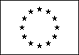 Informazioni personali[COGNOME, NOME, luogo e data di nascita, recapiti ]Esperienza lavorativa• Date (da – a) [ Iniziare con le informazioni più recenti ed elencare separatamente ciascun impiego pertinente ricoperto. ]• Nome e indirizzo del datore di lavoro• Tipo di azienda o settore• Tipo di impiego• Principali mansioni e responsabilitàIstruzione e formazione• Date (da – a)[ Iniziare con le informazioni più recenti ed elencare separatamente ciascun corso pertinente frequentato con successo. ]• Nome e tipo di istituto di istruzione o formazione• Principali materie / abilità professionali oggetto dello studio• Qualifica conseguita• Livello nella classificazione nazionale (se pertinente)Capacità e competenze personaliAcquisite nel corso della vita e della carriera ma non necessariamente riconosciute da certificati e diplomi ufficiali.Prima lingua[ Indicare la prima lingua ]Altre lingue[ Indicare la lingua ]• Capacità di lettura[ Indicare il livello: eccellente, buono, elementare. ]• Capacità di scrittura[ Indicare il livello: eccellente, buono, elementare. ]• Capacità di espressione orale[ Indicare il livello: eccellente, buono, elementare. ]Capacità e competenze relazionaliVivere e lavorare con altre persone, in ambiente multiculturale, occupando posti in cui la comunicazione è importante e in situazioni in cui è essenziale lavorare in squadra (ad es. cultura e sport), ecc.[ Descrivere tali competenze e indicare dove sono state acquisite. ]Capacità e competenze organizzative  Ad es. coordinamento e amministrazione di persone, progetti, bilanci; sul posto di lavoro, in attività di volontariato (ad es. cultura e sport), a casa, ecc.[ Descrivere tali competenze e indicare dove sono state acquisite. ]Capacità e competenze tecnicheCon computer, attrezzature specifiche, macchinari, ecc.[ Descrivere tali competenze e indicare dove sono state acquisite. ]Capacità e competenze artisticheMusica, scrittura, disegno ecc.[ Descrivere tali competenze e indicare dove sono state acquisite. ]Altre capacità e competenzeCompetenze non precedentemente indicate.[ Descrivere tali competenze e indicare dove sono state acquisite. ]Patente o patentiUlteriori informazioni[ Inserire qui ogni altra informazione pertinente, ad esempio persone di riferimento, referenze ecc. ]Allegati[ Se del caso, enumerare gli allegati al CV. ]